Экологическая  акция «Покормите птиц» и  конкурс 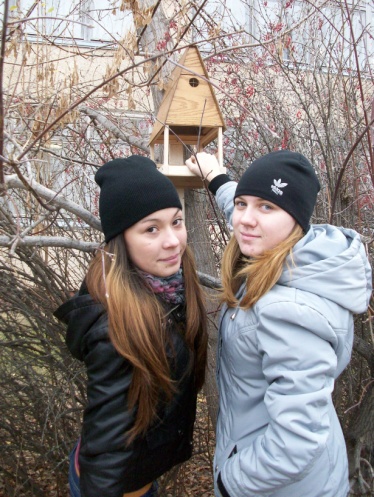 «А на моей кормушке...»2012-2013 годУчащихся МОУ « Средняя общеобразовательная школа п.Заволжский Пугачевского района Саратовской области» решили принять участие в экологической акции «Покормите птиц» и в конкурсе «А на моей кормушке...» В рамках акции Союз охраны птиц России (Саратов) участники повесили  кормушку для птиц. Регулярно будут подкармливать птиц в зимний период, проведут наблюдения за птицами на кормушке.  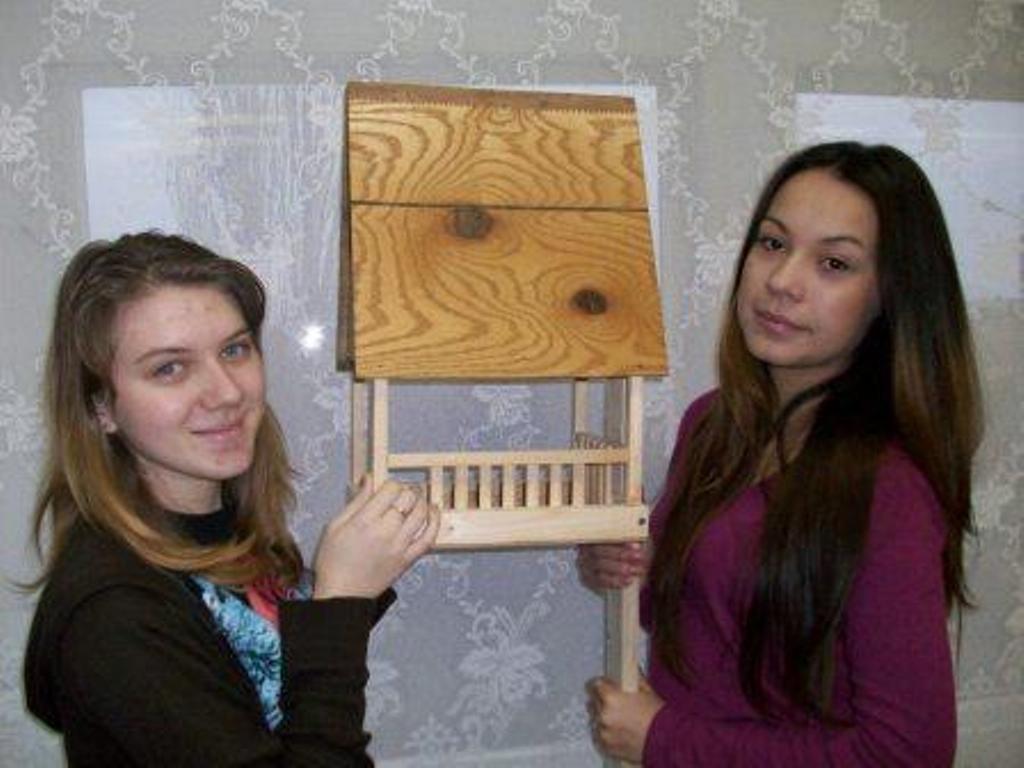                        10 класс                              Верзакова Людмила                          Гаранина ЮлияПо старинному русскому календарю 12 ноября отмечается Синичкин день – праздник синиц. Считалось, что к этому дню прилетают птицы-зимники – синицы, щеглы, снегири, сойки, чечетки, свиристели. Летом они живут в лесу, а с приближением холодов в поисках корма перебираются поближе к человеческому жилью.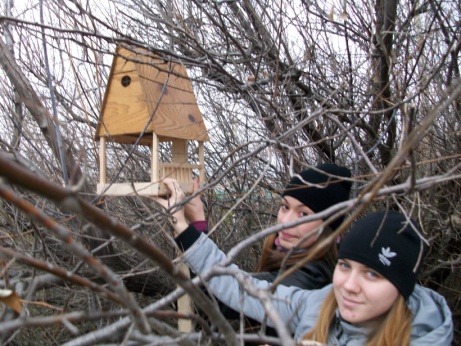  Место расположения кормушки – пришкольная территория.Начало наблюдений -23 ноября 2012г.